Туристические агентства 
г. Новочеркасска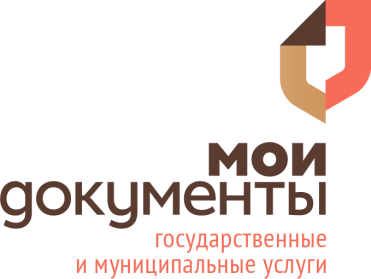 № п/пНазвание организацииОсновные направления деятельностиФактический адресТелефон1.ИП Старченко Н.А.
«Розовый слон»Организация внутреннего 
и выездного туризмаг. Новочеркасск,
ул. Первомайская, 10722-32-332.ООО «Колумб»Организация внутреннего 
и выездного туризмаг. Новочеркасск,
пр. Платовский, 98в, оф. 425-31-633.ООО Турагентство «Лазоревая степь»Организация внутреннего 
и выездного туризмаг. Новочеркасск,
ул. Красноармейская, 2322-65-224.ИП Курятова И.В.
«ПоZитив Travel»Организация внутреннего 
и выездного туризмаг. Новочеркасск,
ул. Московская, 20, оф. 829-32-045.ИП Гончарова К.В.
«Горячие туры»Организация внутреннего 
и выездного туризмаг. Новочеркасск,
пр. Баклановский, 5522-28-226.ИП Петрова О.В.
«География»Организация внутреннего 
и выездного туризмаг. Новочеркасск,
ул. Мичурина, 26/298-900-126-42-557.ООО «Мастер Путешествий»Организация внутреннего 
и выездного туризмаг. Новочеркасск,
ул. Просвещения, 8722-47-478.ИП Сулейманова А.Ю.
«РоссТур»Организация внутреннего 
и выездного туризмаг. Новочеркасск,
пр. Баклановский, 72, оф. 529-83-829.ООО «Тетра-Тур»Организация внутреннего 
и выездного туризмаг. Новочеркасск,
ул. Московская, 67/2а22-35-7210.ООО «Евро-Тур»Организация внутреннего
и выездного туризмаг. Новочеркасск,
пр. Баклановский, 7924-11-4411.ООО «Служба бронирования»
«Центр бронирования путевок»Организация внутреннего 
и выездного туризмаг. Новочеркасск,
ул. Дубовского, 3622-61-6012.ООО ЭТК «Альянс-Тур»Проведение обзорных экскурсий по городу, организация внутреннего и выездного туризмаг. Новочеркасск,
пр. Платовский, 8022-62-1013.ООО «ЭЛАНД-ТУР»Проведение обзорных экскурсий по городу, организация внутреннего и выездного туризмаг. Новочеркасск,
пр. Платовский, 90/125-88-6614.ООО ТК «Стиль-Тур»Проведение обзорных экскурсий по городу, организация внутреннего и выездного туризмаг. Новочеркасск,
ул. Пушкинская,67 / Красноармейская, 4022-18-2215.ООО ТК «Прима-Тур»Проведение обзорных экскурсий по городу, организация внутреннего и выездного туризмаг. Новочеркасск,
пр. Баклановский, 268-952-606-70-73